ТЕМА 33: ЧИСЛИТЕЛЬНЫЕАННОТАЦИЯ ЗАНЯТИЯКоличественные и порядковые числительныеИмя числительное (Nomen numerale) – часть речи, обозначающая число, количество, порядок предметов или явлений.  Количественные числительные отвечают на вопрос «сколько?», порядковые числительные отвечают на вопрос «который?» (порядок при счете).Из количественных числительных склоняются только unus, a, um; duo, duae, duo; tres, tria как прилагательные первого, второго и третьего склонения. Порядковые числительные склоняются как прилагательные I и II склонения. И количественные и порядковые числительные согласуются с существительным как согласованное определение, то есть по роду, числу, падежу.В анатомической номенклатуре порядковые числительные встречаются в названиях пальцев и IV желудочка мозга, например ventriculus quartus. В клинической терминологии чаще употребляются числительные-прилагательные, производные от порядковых числительных: primarius, a, um – первичный, secundarius, a, um – вторичный и т. д. РИМСКИЕ ЦИФРЫ:I - 1,  V - 5,  X  – 10,  L  - 50,  C - 100,  D - 500, M - 1000Римский счет основан на двух математических действиях – сложении и вычитании. Эти действия выполняются в пределах арифметического ряда:  то, что прибавляется, пишется справа от ряда (можно прибавлять три знака); то, что вычитается, пишется слева от ряда (можно вычитать только один знак), например: 7 – VII, 9 – IX, 121 – CXXI, 2004 – ММIV. В словообразовании многих терминов участвуют числительные-приставки латинского и греческого происхождения. Числительные в функции приставокЛатинские числительные-приставки чаще используются в анатомической и ботанической номенклатуре, а греческие числительные-приставки в клинической терминологии и номенклатуре лекарственных средств.Римские цифры используются в анатомии – для обозначения пары нервов, ребер, позвонков, пальцев; в клинической терминологии – для обозначения стадий заболеваний, в фармацевтической терминологии – для обозначения числа капель, если ингредиент используется в дозе меньше 1 мл.ЗАДАНИЯ ПО ТЕМЕ ЗАНЯТИЯЗадание по учебнику М. Н. Чернявского «Латинский язык и основы медицинской терминологии»: изучить § 209 – 210. По теме занятия сделать упр.1, упр. 2, тест и прислать на проверку. Упр. 1. Переведите на русский языкAtlas seu vertebra prima.Pollex seu digĭtus manus primus.Index seu digĭtus manus secundus.Duodēnum.Musculus biceps femŏris.Musculus triceps surae.Nervus trigemĭnus.Recipe quindĕcim guttas tincturae Valerianae.Recipe quinque  guttas  solutionis Iodi. Da  unum linimentum in vitro. Упр. 2. В приведенных ниже словах выделите числительные-приставки латинского и греческого происхождения Hexavitum, Monochloridum, Octoestrolum, decada, pentagonum, semicircularis ТЕСТОВЫЕ ЗАДАНИЯ (5 заданий) 1.Порядковые числительные склоняются как2. Римский счет основан  на3. Trigonum переводится как 4. HEMISPHERIUM переводится как5.  Monographia – этоДОПОЛНИТЕЛЬНЫЙ МАТЕРИАЛРимские цифры в эпоху Античности и в настоящее время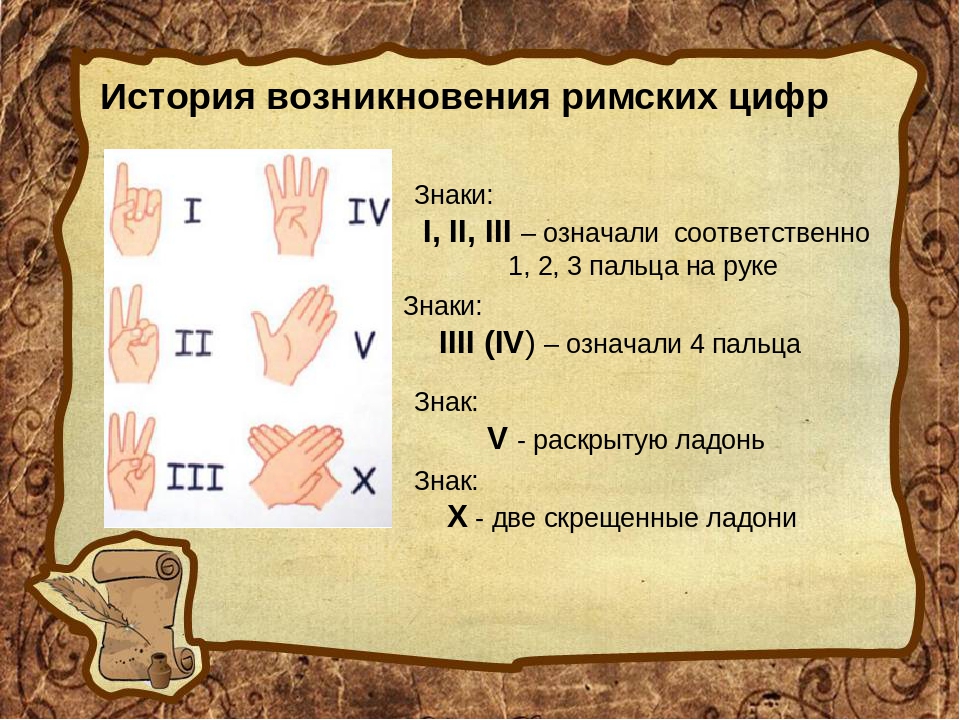 В эпоху Античности  использовались цифры, которые соотносились с буквами алфавита. Римская система счета в ее современном варианте состоит из следующих базовых знаков:Римский счет основан на двух математических действиях – сложении и вычитании. Эти действия выполняются в пределах арифметического ряда:  то, что прибавляется, пишется справа от ряда (можно прибавлять три знака); то, что вычитается, пишется слева от ряда (можно вычитать только один знак), например: 7 – VII, 9 – IX, 121 – CXXI, 2004 – ММIV. Порядок расположения тысяч, сотен, десятков и единиц совпадает с современной системой записи арабскими цифрами. В то же время для начертания римскими цифрами важно, что любая цифра не повторялась больше трех раз.  Таким образом, самым длинным числом до тысячи является 888, то есть DCCCLXXXVIII (500+100+100+100+50+10+10+10+5+1+1+1).Сегодня римские цифры нужны, в первую очередь, для записи номера века или тысячелетия. Римские цифры удобно ставить рядом с арабскими для избежания одинаковых знаков. Римские цифры используются в медицинской терминологии: анатомической, клинической, фармацевтической. Так в рецепте при обозначении вещества меньше 1 мл и указании количества в каплях  римскими цифрами записывается число капель, например  guttam I, guttas V.ЛАТИНСКИЕ АФОРИЗМЫ С ЧИСЛИТЕЛЬНЫМИUna hirundo non facit ver  – Одна ласточка весны не делает (поговорка).Bis in die / Bis de die – Принимать дважды в день (фармацевтическая формулировка). Tres faciunt collegium – Трое составляют коллегию (положение Римского права).Primum non nocere – Прежде всего не вредить (положение медицинской этики).Tertium non datur  – Третьего не дано.A prima facie  – На первый взгляд, по первому впечатлению.Septem  convivium, novem convicium  –  Семеро –пир, девятеро – ссора (поговорка).Septem miracula mundi  –  Семь чудес света.In nonnullis morbis dies septimus crucialis est – В любой болезни седьмой день является  важнейшим (переломным).Mille mali species, mille salutis erunt – Тысячи видов болезней имеют столько же видов лечения (Овидий).ЗНАЕТЕ ЛИ ВЫ?В античных государствах не существовало единой системы мер, что вносило путаницу и вызывало сложности в торговом обмене. Каждое суверенное государство считало необходимостью иметь собственные меры для определения времени, веса, длины и площади.  Мерилом служило человеческое тело: шаг, стопа, локоть, ширина ладоней и расстояние между раскинутыми в стороны руками. Эллины использовали «очеловеченную» систему мер – стадий, фут, локоть, пядь и палец (дактиль). Один дактиль равнялся 19, 3 мм, а локоть – 308, 3 мм. Путевой стадий состоял из 200 шагов, что равнялось 500 футам.У римлян  небольшие размеры в длину определялись тоже в пальцах, где ширина пальца (digitus) была равна 0,0185 м.  Главной единицей Рима был фут (pes), равнявшийся 29, 6 см. Полтора фута составляли локоть (cubĭtus), пять футов (1, 48 м) – двойной шаг (passus). Большие расстояния измерялись тысячами шагов (mille passus); римская миля равнялась, таким образом, 1478, 8 м. Слово «миля» вошло во многие европейские языки для обозначения больших расстояний. Там, где мили не фиксировались, дороги измерялись в днях пути (iter pedestre) – приблизительно 28 725 м.Арабская цифраРимская цифраКоличественныечислительныеПорядковыечислительные1Iunus, a, umprimus, a, um 2IIduo, duae, duosecundus, a, um (alter, ĕra, ĕrum)3IIItres, triatertius, a, um4IVquattuorquartus, a, um 5Vquinquequintus, a, um6VIsexsextus, a, um7VIIseptemseptĭmus, a, um8VIIIoctooctāvus, a, um9IXnovemnonus, a, um10Xdecemdecĭmus, a, um11XIundĕcimundecĭmus, a, um12XIIduodĕcimduodecĭmus, a, um13XIIItredĕcimtertius decĭmus14XIVquattuordĕcimquartus decĭmus15XVquindĕcimquintus decĭmusЗначениеЛатинская приставкаПримерГреческаяприставкаПримерполу (односторонний)semisemilunaris,eполулунныйhemihemispherium, i (n) полушариеодноuniunicornis,eоднорогийmonomononucleosis, is (f)мононуклеоздвуbibilateralis,eдвустороннийdidicheiliaдвойная губатрехtriTrifolium,i nклеверtriTrioxazinum триоксазинчетырехquadriquadriceps,ipitisчетырехглавыйtetraTetraborasтетраборатпятиpentaPentalginumпенталгиншестиhexaPanhexavitumпангексавитсемиheptaвосьмиoctoдевятиnonenneaдесятиdeca1существительные I склонения2прилагательные I и II склонения3прилагательные III склонения1сложении2вычитании3сложении и вычитании1треугольник 2четырехугольник3шестиугольник1односторонняя боль2односторонний паралич3полушарие1научный труд,  написанный одним автором2научный труд, посвященный самому себе3научный труд, посвященный изучению одного вопроса или темы